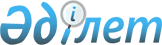 Об утверждении Положения о государственном учреждении "Отдел экономики и бюджетного планирования акимата Карабалыкского района"
					
			Утративший силу
			
			
		
					Постановление акимата Карабалыкского района Костанайской области от 24 августа 2015 года № 236. Зарегистрировано Департаментом юстиции Костанайской области 23 сентября 2015 года № 5905. Утратило силу постановлением акимата Карабалыкского района Костанайской области от 4 мая 2016 года № 99      Сноска. Утратило силу постановлением акимата Карабалыкского района Костанайской области от 04.05.2016 № 99.

      В соответствии со  статьей 31 Закона Республики Казахстан от 23 января 2001 года "О местном государственном управлении и самоуправлении в Республике Казахстан",  Указом Президента Республики Казахстан от 29 октября 2012 года № 410 "Об утверждении Типового Положения государственного органа Республики Казахстан", акимат Карабалыкского района ПОСТАНОВЛЯЕТ:

      1. Утвердить прилагаемое  Положение о государственном учреждении "Отдел экономики и бюджетного планирования акимата Карабалыкского района".

      2. Государственному учреждению "Отдел экономики и бюджетного планирования акимата Карабалыкского района" обеспечить перерегистрацию в органах юстиции в соответствии с действующим законодательством Республики Казахстан.

      3. Настоящее постановление вводится в действие по истечении десяти календарных дней после дня его первого официального опубликования. 

 Положение
о государственном учреждении
"Отдел экономики и бюджетного планирования акимата Карабалыкского района"
1. Общие положения      1. Государственное учреждение "Отдел экономики и бюджетного планирования акимата Карабалыкского района" является государственным органом Республики Казахстан, осуществляющим руководство в сфере экономики и бюджетного планирования.

      2. Государственное учреждение "Отдел экономики и бюджетного планирования акимата Карабалыкского района" не имеет ведомств.

      3. Государственное учреждение "Отдел экономики и бюджетного планирования акимата Карабалыкского района" осуществляет свою деятельность в соответствии с  Конституцией и законами Республики Казахстан, актами Президента и Правительства Республики Казахстан, иными нормативными правовыми актами, а также настоящим  Положением.

      4. Государственное учреждение "Отдел экономики и бюджетного планирования акимата Карабалыкского района" является юридическим лицом в организационно-правовой форме государственного учреждения, имеет печати и штампы со своим наименованием на государственном языке, бланки установленного образца, в соответствии с законодательством Республики Казахстан счета в органах казначейства.

      5. Государственное учреждение "Отдел экономики и бюджетного планирования акимата Карабалыкского района" вступает в гражданско-правовые отношения от собственного имени.

      6. Государственное учреждение "Отдел экономики и бюджетного планирования акимата Карабалыкского района" имеет право выступать стороной гражданско-правовых отношений от имени государства, если оно уполномочено на это в соответствии с законодательством.

      7. Государственное учреждение "Отдел экономики и бюджетного планирования акимата Карабалыкского района" по вопросам своей компетенции, в установленном законодательством порядке принимает решения, оформляемые приказами руководителя государственного учреждения "Отдел экономики и бюджетного планирования акимата Карабалыкского района" и другими актами, предусмотренными законодательством Республики Казахстан.

      8. Структура и лимит штатной численности государственного учреждения "Отдел экономики и бюджетного планирования акимата Карабалыкского района" утверждается в соответствии с действующим законодательством.

      9. Местонахождение юридического лица: 110900, Республика Казахстан, Костанайская область, Карабалыкский район, поселок Карабалык, улица Космонавтов, 31.

      10. Полное наименование государственного органа - государственное учреждение "Отдел экономики и бюджетного планирования акимата Карабалыкского района".

      11. Настоящее  Положение является учредительным документом государственного учреждения "Отдел экономики и бюджетного планирования акимата Карабалыкского района".

      12. Финансирование деятельности государственного учреждения "Отдел экономики и бюджетного планирования акимата Карабалыкского района" осуществляется из местного бюджета.

      13. Государственному учреждению "Отдел экономики и бюджетного планирования акимата Карабалыкского района" запрещается вступать в договорные отношения с субъектами предпринимательства на предмет выполнения обязанностей, являющихся функциями государственного учреждения "Отдел экономики и бюджетного планирования акимата Карабалыкского района".

      Если государственному учреждению "Отдел экономики и бюджетного планирования акимата Карабалыкского района" законодательными актами предоставлено право осуществлять приносящую доходы деятельность, то доходы, полученные от такой деятельности, направляется в доход государственного бюджета.

 2. Миссия, основные задачи, функции, права и обязанности государственного органа      14. Миссией государственного учреждения "Отдел экономики и бюджетного планирования акимата Карабалыкского района" является реализация социально-экономической политики, а также системы государственного планирования и обеспечение эффективного использования бюджетных средств, способствующих достижению качественного уровня конкурентоспособности района и устойчивому экономическому росту.

      15. Задачи:

      1) реализация государственной экономической политики;

      2) реализация бюджетной политики, направленной на достижение деятельности местных исполнительных органов по предоставлению закрепленных за ними гарантированных государством услуг и выполнению возложенных на них государственных функций.

      16. Функции:

      1) осуществляет мониторинг и оценку реализации бюджетных инвестиционных проектов, финансируемых за счет государственного бюджета;

      2) осуществляет мониторинг Программы развития территории района на 2011-2015 годы;

      3) разрабатывает проект местного бюджета на трехлетний период;

      4) разрабатывает прогнозирование бюджета с учетом прогноза социально-экономического развития и бюджетных параметров;

      5) рассматривает бюджетные заявки администраторов бюджетных программ, финансируемых из районного бюджета и готовит по ним заключения;

      6) составляет проект бюджета района на соответствующий финансовый год и вносит предложения по уточнению, корректировке бюджета;

      7) разрабатывает проект решения маслихата о бюджете на соответствующий финансовый год, проекты постановлений акимата о реализации решения маслихата о бюджете на соответствующий финансовый год и внесение изменений и дополнений;

      8) доводит до администраторов бюджетных программ лимиты расходов районного бюджета, а также перечень и объемы инвестиционных проектов на предстоящий трехлетний период, определенные бюджетной комиссией района;

      9) составляет информацию по итогам социально-экономического развития района;

      10) осуществляет мониторинг социально-экономического развития сельских населенных пунктов района;

      11) осуществляет анализ штатного расписания государственных органов, финансируемых за счет средств районного бюджета;

      12) оказывает методологическую помощь в разработке и реализации бюджетного планирования администраторам местных бюджетных программ;

      13) участвует в работе бюджетной комиссии в качестве рабочего органа;

      14) Организовывает работу по предоставлению мер социальной поддержки специалистам в области здравоохранения, образования, социального обеспечения, культуры, спорта и агропромышленного комплекса, прибывшим для работы и проживания в сельские населенные пункты;

      15) осуществляет иные функции в соответствии с законодательством Республики Казахстан.

      17. Права и обязанности:

      1) вносить на акимат района предложения по основным направлениям социально-экономической политики;

      2) осуществлять мониторинг реализации местными государственными органами программ развития, планов мероприятий по их реализации;

      3) подготавливать и представлять государственным органам информационно-аналитические материалы;

      4) в пределах своей компетенции запрашивать и получать у государственных органов, юридических лиц с участием государства и иных организаций и физических лиц необходимую информацию и документы;

      5) привлекать для непосредственного обследования объектов мониторинга и анализа информации, экспертиз и консультации, относящейся к предмету регионального мониторинга собственности, представителей местных исполнительных органов, а также независимых экспертов;

      6) соблюдать  Конституцию и законодательство Республики, государственную и трудовую дисциплину;

      7) осуществлять иные права в соответствии с законодательством;

      8) иные права и обязанности.

 3. Организация деятельности государственного органа      18. Руководство государственного учреждения "Отдел экономики и бюджетного планирования акимата Карабалыкского района" осуществляется руководителем, который несет персональную ответственность за выполнение возложенных на государственное учреждение "Отдел экономики и бюджетного планирования акимата Карабалыкского района" задач и осуществление им своих функций.

      19. Руководитель государственного учреждения "Отдел экономики и бюджетного планирования акимата Карабалыкского района" назначается на должность и освобождается от должности акимом Карабалыкского района в соответствии с действующим законодательством Республики Казахстан.

      20. Полномочия руководителя государственного учреждения "Отдел экономики и бюджетного планирования акимата Карабалыкского района":

      1) представляет государственное учреждение "Отдел экономики и бюджетного планирования акимата Карабалыкского района" в государственных органах, иных организациях;

      2) организует и руководит работой государственного учреждения "Отдел экономики и бюджетного планирования акимата Карабалыкского района" и несет персональную ответственность за выполнение возложенных на него функций и задач, а так же за непринятие мер по противодействию коррупции;

      3) несет персональную ответственность за выполнение возложенных на государственное учреждение "Отдел экономики и бюджетного планирования акимата Карабалыкского района" функций;

      4) несет персональную ответственность за проводимую в государственном учреждении "Отдел экономики и бюджетного планирования акимата Карабалыкского района" работу по противодействию коррупции";

      5) разрабатывает  Положение о государственном учреждении "Отдел экономики и бюджетного планирования акимата Карабалыкского района", предложения по структуре и штатной численности и вносит их акимату на утверждение, устанавливает доплаты, материальное поощрение государственных служащих (премии) в пределах экономии фонда оплаты труда;

      6) назначает на должность и освобождает от должности работников государственного учреждения "Отдел экономики и бюджетного планирования акимата Карабалыкского района" в установленном законодательством порядке;

      7) определяет обязанности и круг полномочий работников государственного учреждения "Отдел экономики и бюджетного планирования акимата Карабалыкского района";

      8) без доверенности действует от имени государственного учреждения "Отдел экономики и бюджетного планирования акимата Карабалыкского района";

      9) в установленном законодательством порядке налагает дисциплинарные взыскания на сотрудников государственного учреждения "Отдел экономики и бюджетного планирования акимата Карабалыкского района";

      10) подписывает приказы, обязательные для исполнения работникам государственного учреждения "Отдел экономики и бюджетного планирования акимата Карабалыкского района";

      11) контролирует исполнение законодательства о государственной службе;

      12) заключает договора от имени государственного учреждения "Отдел экономики и бюджетного планирования акимата Карабалыкского района";

      13) контролирует работу с кадрами в соответствии с действующим законодательством о государственной службе и трудовым законодательством;

      14) подписывает служебную документацию в пределах компетенции;

      15) направляет работников в командировки;

      16) осуществляет личный прием граждан;

      17) осуществляет иные функции в соответствии с законодательством Республики Казахстан.

      Исполнение полномочий первого руководителя государственного учреждения "Отдел экономики и бюджетного планирования акимата Карабалыкского района" в период его отсутствия осуществляется лицом, его замещающим в соответствии с действующим законодательством.

 4. Имущество государственного органа      22. Государственное учреждение "Отдел экономики и бюджетного планирования акимата Карабалыкского района" может иметь на праве оперативного управления обособленное имущество в случаях, предусмотренных законодательством.

      Имущество государственного учреждения "Отдел экономики и бюджетного планирования акимата Карабалыкского района" формируется за счет имущества, переданного ему собственником, а также имущества (включая денежные доходы), приобретенного в результате собственной деятельности и иных источников, не запрещенных законодательством Республики Казахстан.

      23. Имущество, закрепленное за государственным учреждением "Отдел экономики и бюджетного планирования акимата Карабалыкского района", относится к коммунальной собственности.

      24. Государственное учреждение "Отдел экономики и бюджетного планирования акимата Карабалыкского района" не вправе самостоятельно отчуждать или иным способом распоряжаться закрепленным за ним имуществом и имуществом приобретенным за счет средств, выданных ему по плану финансирования, если иное не установлено законодательством.

 5. Реорганизация и упразднение государственного органа      25. Реорганизация и упразднение государственного учреждения "Отдел экономики и бюджетного планирования акимата Карабалыкского района" осуществляется в соответствии с законодательством Республики Казахстан.


					© 2012. РГП на ПХВ «Институт законодательства и правовой информации Республики Казахстан» Министерства юстиции Республики Казахстан
				
      Аким района

А. Исмагулов
Утверждено
постановлением акимата
Карабалыкского района
от 24 августа 2015 года
№ 236